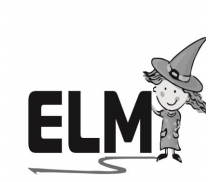 Ecole libre de LonzéeRue de l’Eglise, 131A5030 Lonzéewww.ecole-libre-lonzee.be081/61.47.94 – 0473/31.25.88Chers parents,Après avoir appris, comme vous, la prolongation de cette période de confinement, permettez-moi de vous faire parvenir quelques informations : Garderies du 30 mars au 3 avril :En cette troisième semaine de confinement, l'ELM organise des garderies aux heures d'ouverture et de fermeture habituelles pour des catégories bien spécifiques : parents travaillant dans le secteur des soins de santé, de la sécurité publique, des crèches ou n'ayant d'autres choix que de faire garder son(ses) enfant(s) par des grands-parents âgés de plus de 65 ans.Afin que nous soyons responsables et soucieux du respect strictes des règles de confinement et de distanciation sociale, je vous rappelle que le télétravail ne fait pas partie de ces cas de figure.Pour mobiliser le personnel adéquat aux périodes requises, merci de compléter ce formulaire incluant des tranches horaires pour la semaine du 30 mars au 3 avril.https://forms.gle/FopBH4ZxRvHK4nfN8En outre, en cas de désistement, merci de m'en informer par mail (info@ecole-libre-lonzee.be) afin que je puisse adapter l'encadrement.      2. Garderies durant les vacances de Pâques :Comme vous venez certainement de l'apprendre, de façon tout à fait logique et solidaire, l'elm organisera une garderie durant les vacances de Pâques pour les secteurs cités plus haut. Un formulaire d'inscription vous parviendra chaque fin de semaine.      3. Continuité pédagogique : Soucieux d'harmonie et d'homogénéité, chacune de nos enseignantes ont créé un mur d'activités (Padlet) afin de garder le contact avec leurs élèves. Ceux-ci ont été alimentés cette semaine avec, notamment un lien vers la plateforme Wazzou à laquelle nos élèves ont accès gratuitement. Je profite du présent mail pour remercier mes enseignantes pour la qualité de leur travail.  4. PMS : En cette période de crise, le centre PMS reste évidemment à votre écoute par mail ou gsm.Coordonnées des personnes référentes de notre école :Stéfanie Brunet : stefaniebrunet@gmail.com - 0478/20.42.26Frédéric adant : frederic.adant@pms-selina.be - 0479/25.74.45En vous remerciant pour votre attention et selon la formule consacrée, veillez à prendre soin de vous et des vôtres !Vincent AdamDirecteurwww.ecole-libre-lonzee.be0473/31.25.88